МУНИЦИПАЛЬНОЕ БЮДЖЕТНОЕ ДОШКОЛЬНОЕОБРАЗОВАТЕЛЬНОЕ УЧРЕЖДЕНИЕ ДЕТСКИЙ САДКОМБИНИРОВАННОГО ВИДА № 22 ПОС. СТРЕЛКАМУНИЦИПАЛЬНОГО ОБРАЗОВАНИЯТЕМРЮКСКИЙ РАЙОНП Р И К А Зот 09.01.2018                                                                                                           № 35п. СтрелкаО назначении ответственного за работу АИС «Сетевой город.                                Образование»  в МБДОУ ДС КВ № 22        В соответствии с Федеральным законом от 29.12.2012 года № 273-Ф3 «Об  образовании в Российской Федерации», в целях  оказания услуг в сфере об-разования в электронном виде, реализации деятельности в электронном виде в информационно-образовательной среде ДОУ, в связи с реализацией проекта АИС «Сетевой город. Образование»,  п р и к а з ы в а ю:1. Назначить ответственной за работу в АИС «Сетевой город. Образование» заведующего Вовк Татьяну Алексеевну.На время отсутствия заведующего (отпуск, командировка) назначить ответственной за работу в АИС «Сетевой город. Образование» воспитателя Мацепуро Елену Владимировну.                2.Контроль  за исполнением приказа оставляю за собой.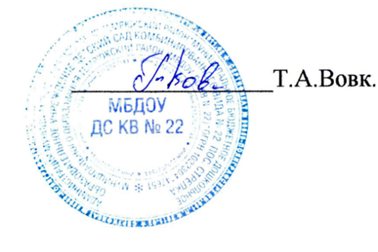 Заведующая  МБДОУ ДС КВ № 22  